ENJOY ENGLISH-2. Четверть III.                                       Самостоятельная  работа Name______________________________Class  2 «___»  Перепиши буквы в алфавитном порядке.Uu  Aa  Ss  Dd Pp Zz_Aa_ ____ ____ ____ ____ ____   Какие две буквы в звене гусеницы лишние?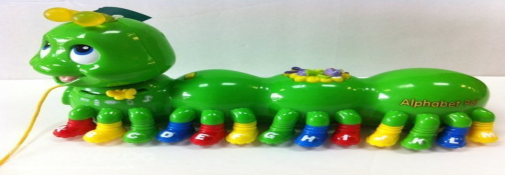 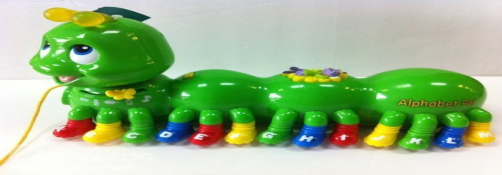  1)  R  T U V Z Q A В                                    2)   A  I E O V Y C U  Допиши недостающие буквы.S   U  R  v  t   Напиши слова строчными буквами.     CAT  __cat___       RED __________  SEVEN _________   Тебе загадали английские слова картинками. На какую букву в словаре ты будешь искать эти слова?Всего 20____ баллов                                                           Отметка:«_____»ENJOY ENGLISH-2. Четверть III.                                       Самостоятельная  работа Name______________________________Class  2 «___»  Перепиши буквы в алфавитном порядке.Uu  Aa  Ss  Dd Pp Zz_Aa_ ____ ____ ____ ____ ____   Какие две буквы в звене гусеницы лишние? 1)  R  T U V Z Q A В                                    2)   A  I E O V Y C U  Допиши недостающие буквы.S   U  R  v  t   Напиши слова строчными буквами.     CAT  __cat___       RED __________  SEVEN _________   Тебе загадали английские слова картинками. На какую букву в словаре ты будешь искать эти слова?Всего 20____ баллов                                                           Отметка: «_____»